                                                 PLAYER CODE OF CONDUCT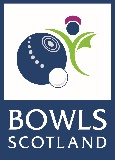 Bowls Scotland is dedicated to creating an environment that nurtures the enjoyment and enthusiasm of every player within our sport, through a safe, positive environment. We want to empower our players to base their conduct on a sense of personal integrity based on the acceptance of rules, fairness, equality, respect for others, moral conduct and a sense of what is right; where unethical behaviour, rule breaking, drug taking, or violence is automatically rejected as being irrelevant to the true purpose of bowling.I agree to:Be friendly and supportive, offer help if needed Practice and participate fairly and be trustworthyBehave with respect to others including coaches, officials, players, parents, team managers and spectators.Respect the rules of my sport, those of the facilities and Bowls Scotland Respect the rights, dignity and worth of all participants regardless of age, gender, ability, race, cultural background or religious beliefs or sexual identityAlways strive to do my best and refrain from inappropriate conduct towards others including physical, verbal, written or emotional, in person or through use of social mediaBe a positive role model and refrain from bullying and getting involved in inappropriate peer pressure and push others into something they do not want to do Set a good example at all times in aspects of dress, punctuality, language, behaviour and respect of equipment and othersWear suitable clothingWill not smoke, consume alcohol or drugs of any kind whilst wearing official Bowls Scotland clothing, if you engage in these activities socially then you do so in an appropriate and responsible mannerAbide by Bowls Scotland Mobile Phone Policy and Social Media Policy Report inappropriate behaviour or situations that make you feel uncomfortable or concerned to a coach/official/volunteerOur sport recognises that to create a supportive atmosphere, which allows everyone to compete / participate to the best of their abilities, it is important for players to know that while we have high expectations of their behaviour, they can expect the same in return from us.You have the right to: Be safe and happy while taking part in the sport in a protected environmentBe respected and treated fairly and participate on an equal basis, appropriate to your ability Be protected from abuse by others from within our/or out with our sportAsk for help Be believed Be listened tooBe referred to professional help if needed Breaches of the Player Code of Conduct will be dealt with in accordance with Bowls Scotland/club disciplinary procedures. I understand that if I do not follow the Player Code of Conduct, any / all of the following actions ( not an exhaustive list ) may be taken by Bowls Scotland/club: Be required to apologise formally Receive a warning; verbal or written Be dropped or substituted Suspended by the club Be required to leave the club Policy AcceptanceBy signing the code of conduct, I acknowledge that I have read and agree to abide by the following Bowls Scotland policies (found on www.bowlsscotland.com) Wellbeing and Protection PolicyAnti-Bullying PolicyMobile Phone PolicySocial Media PolicyI have read and understood the above Code of Conduct and I agree to be bound by it: Player Signed	 ………………………………………… Name (print) 	…………………..…………………….       	Date     		……………………………………………